Об утверждении плана реализации муниципальной программы «Охрана окружающей среды рациональное природопользование» на 2019 год.В соответствии с постановлением Администрации Истоминского сельского поселения от 01.08.2018 № 166 «Об утверждении Порядка разработки, реализации и оценки эффективности муниципальных программ Истоминского сельского поселения», постановлением Администрации Истоминского сельского поселения от 22.10.2018 № 233 «Об утверждении Перечня муниципальных программ Истоминского сельского поселения»,-ПОСТАНОВЛЯЮ:. Утвердить план реализации муниципальной программы «Охрана окружающей среды и рациональное природопользование на 2019 год согласно приложению.. Сектору экономики и финансов   администрации Истоминского сельского поселения обеспечить исполнение плана реализации, указанного в пункте 1 настоящего постановления.. Настоящее постановление вступает в силу 01.01.2019 года.Контроль за исполнением настоящего постановления оставляю за собой.Глава Администрации Истоминского сельского поселения                                                             Л.Н.ФлютаПостановление вносит начальник сектораземельных отношений налогов и сборов Русина Л.Ю.                                        План реализации муниципальной программы Истоминского сельского поселения «Охрана окружающей среды и рациональное природопользование» на 2019 год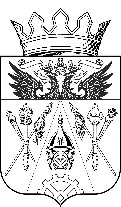 АДМИНИСТРАЦИЯ ИСТОМИНСКОГО СЕЛЬСКОГО ПОСЕЛЕНИЯАКСАЙСКОГО РАЙОНА РОСТОВСКОЙ ОБЛАСТИПОСТАНОВЛЕНИЕ29.12.2018                                                                                               № 308х. ОстровскогоПриложение к постановлениюот 29.12.2018 № 308 № п/пНомер и наименованиеОтветственный 
 исполнитель, соисполнитель, участник 
Ответственный 
 исполнитель, соисполнитель, участник 
Ожидаемый результат (краткое описание)  Срок    
реализации  (дата)
     Объем расходов (тыс. рублей)     Объем расходов (тыс. рублей)     Объем расходов (тыс. рублей)     Объем расходов (тыс. рублей)  № п/пНомер и наименованиеОтветственный 
 исполнитель, соисполнитель, участник 
Ответственный 
 исполнитель, соисполнитель, участник 
Ожидаемый результат (краткое описание)  Срок    
реализации  (дата)
  всегообластной бюджет местный бюджетвнебюджетные источники1223456789Подпрограмма 1 «Охрана окружающей среды».      Подпрограмма 1 «Охрана окружающей среды».      Администрация Истоминского сельского поселенияХ Х0000Основное мероприятие 1.1Мероприятие по охране окружающей среды Основное мероприятие 1.1Мероприятие по охране окружающей среды Администрация Истоминского сельского поселенияСодержание и расширение границ зоны зеленых насажденийХ0000Подпрограмма 2 «Формирование комплексной системы управления отходами»Администрация Истоминского сельского поселенияАдминистрация Истоминского сельского поселенияРешение проблем сбора, вывоза бытовых отходов, ликвидация мест несанкционированного размещения отходов.Х0000Основное мероприятие 2.1. Мероприятие по формированию комплексной системы управления отходами на территории поселенияАдминистрация Истоминского сельского поселенияАдминистрация Истоминского сельского поселенияРешение проблем сбора, вывоза бытовых отходов, ликвидация мест несанкционированного размещения отходовХ0000